Biskupské gymnázium Projektový den 16. 05. 2019 – hudební výchovaNávštěva Východočeské televize V1 a soukromého nahrávacího studiaAnotace:Den zahájíme přípravou společného hudebního díla (snadného) v hudebně školy, které je důležitou součástí dne pro následující program.Navštívíme hradecké televizní studio V1, kde nás provedou zákulisím TV a případně nechají dle situace vyzkoušet činnosti televizního personálu.Po návštěvě V1 se odebereme do nedalekého soukromého nahrávacího studia pana Pavlíka, který nás zasvětí do tajů zvukového nahrávacího procesu, a to přímo v akci. Nahrajeme si secvičené hudební dílo.Harmonogram:8:00 – 8:55 	v hudebně Biskupského gymnázia (č. 113) – nácvik hudebního díla k polednímu nahráváníodjezd MHD směr Letiště9:45 – 11:00 	    návštěva Východočeské televize V111:00 – 11:30	     svačina (vlastní zásoby)11:30 – 13:00     návštěva nahrávacího studia (v blízkosti hradeckého letiště)do 13:25	    návrat ke škole (ukončení akce)Garant:Mgr. Klára ZdechovskáS sebou:lístek na MHD/kartasvačinučástka za možnost nahrávání do 20 Kč/osobu (bude vybíráno po akci dle skutečného počtu studentů)Počet studentů: 15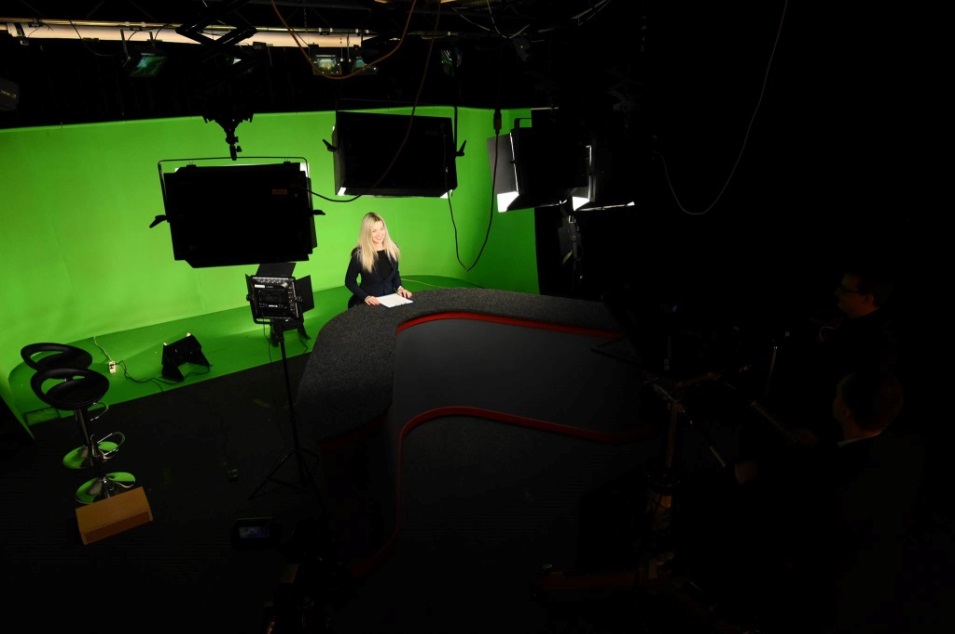 